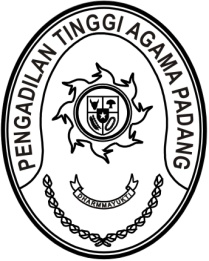 S  U  R  A  T      T  U  G  A  SNomor : W3-A/2457/PP.01.1/9/2021Menimbang 	: 	bahwa Badan Litbang Diklat Hukum dan Peradilan Mahkamah Agung RI mengadakan Pelatihan Sertifikasi Mediator Gelombang 4 bagi akim Lingkungan Peradilan Agama Seluruh Indonesia;Dasar 	: 	Surat Kepala Pusdiklat Teknis Peradilan Badan Litbang Diklat Hukum dan Peradilan Mahkamah Agung RI Nomor 1110/Bld.3/Dik/S/9/2021 tanggal 8 September 2021 perihal Surat Permohonan Bebas Tugas Peserta Pelatihan Sertifikasi Mediator Gelombang 4 bagi Hakim Lingkungan Peradilan Agama Seluruh Indonesia;MEMBERI TUGASKepada 	:1. Nama	: Dr. Muhammad Fauzan, S.H.I., M.A.NIP	:	198102092007041001			Pangkat/Gol. Ru	:	Pembina (IV/a)			Jabatan	:	Wakil Ketua 			Unit Kerja	:	Pengadilan Agama Payakumbuh 	  2. Nama	: Azizah Ali, S.H.I., M.H.		NIP	:	198210212005022002		Pangkat/Gol. Ru	:	Pembina (IV/a)		Jabatan	:	Ketua 		Unit Kerja	:	Pengadilan Agama Sijunjung	  3. Nama	: M. Yusuf, S.H.I., M.H.		NIP	:	198210212005022002		Pangkat/Gol. Ru	:	Pembina (IV/a)		Jabatan	:	Ketua 		Unit Kerja	:	Pengadilan Agama SijunjungUntuk	 :  	mengikuti Pelatihan Sertifikasi Mediator Gelombang 4 Bagi Hakim Lingkungan Peradilan Agama Seluruh Indonesia pada tanggal 
6 s.d. 22 September 2021 secara daring.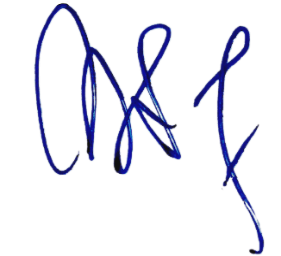 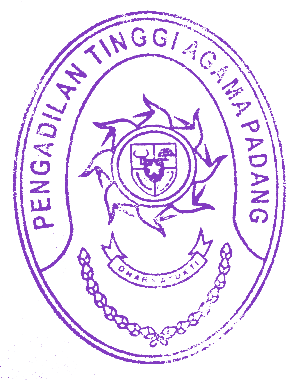 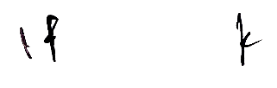 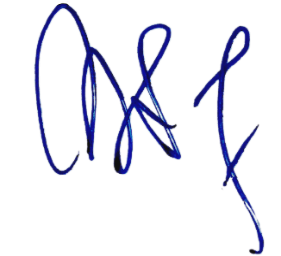 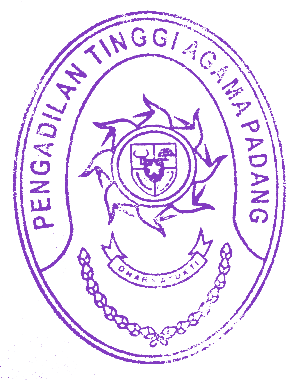 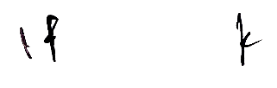 9 September2021Ketua,Zein AhsanTembusan:Ketua Pengadilan Agama Payakumbuh;Ketua Pengadilan Agama Sijunjung;Ketua Pengadilan Agama Painan.